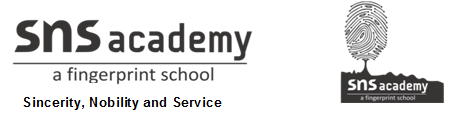 MONTHLY TEST - JULY 2019Name: ____________________________                                                                  Grade:  I Section___                                                                                           Subject:  MathsDate: 29.07.19Time: 1 HourI. Write the numbers from 20 to 11 in backwards.                            10x ½ =5II. Write the number names for the numbers.                                        7x1=7    9      _______________________________    6      _______________________________    4      _______________________________    3 	_______________________________    7	_______________________________    5      _______________________________    8      _______________________________III. Measure the length of the objects and fill in the box.                      2x1=2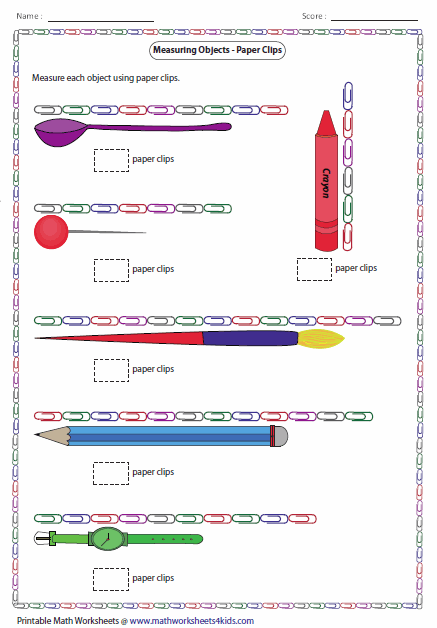 IV. Draw the number of objects for each number.                                3x1=3V. What comes before?                                                                            3x1=3      __________      15      __________      11      __________       5VI. Arrange the numbers from big to small.                                          6x1=6 VII. Compare the groups in each row and write the correct sign in the middle.                                                                                                      4x1=4     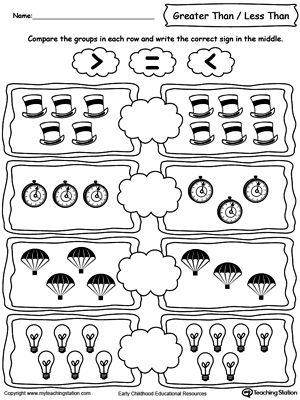 Marks obtained:Total:30ObjectsNumber64292527112017